Муниципальное казенное оздоровительное образовательное учреждение«Санаторная школа-интернат для детей, нуждающихся в длительном лечении»г. Тарко-Сале Пуровского районаКраткосрочный проект:«Выборы Президента группы»(2 дня)                                                                                 Разработали  и провели                                                                                            воспитатели старшей группы                                                                                                                            «Капельки»:                                                                       Петропавловских Ангелина Анатольевна,                                                                                 Бешхадемова Наталья Александровна.2018г.Краткосрочный  проект:  «Выборы Президента группы «Капельки».Виды детской деятельности: игровая, коммуникативная, познавательная.Цель проекта: социализация детей через игровую деятельность.Задачи проекта:1. Учить детей выполнять игровые действия по подражанию взрослых.2.Формировать способности устанавливать связи в игре.3.Поддерживать и стимулировать речевую деятельность детей во время игры.4.Развивать интерес и уважение к законам нашего государства,к основам избирательной системы.5.Воспитывать у детей старшего дошкольного возраста гражданско-патриотические чувства.Тип проекта: краткосрочный, групповой, творческий.Участники проекта: дети, педагоги группы.Актуальность: - именно в дошкольном  возрасте дети наиболее восприимчивы к окружающему миру;-   В Программе воспитания и обучения в старшей группе в разделе «Родная страна»  стоит задача: расширение представлений  детей о родной стране, о государственных праздниках и событиях.Проблема: В ближайшие выходные в России состоятся выборы Президента нашей страны, дети не имеют представлений, как жители голосуют на выборах.Оборудование для реализации проекта: портрет Президента России, атрибуты для проведения выборов: бюллетени, избирательная кабинка, урна,   паспорт,     костюм полицейского.Словарная работа: Бюллетени, избирательная кабинка, урна, паспорт, выборы, избирательная комиссия.Этапы:1.Подготовительный этап:  в процессе бесед с детьми,  даны первоначальные знания   о государстве, в котором они живут,  о России,   о символике государства, о нашем Президенте В. В. Путине,   о паспорте, удостоверяющем личность  каждого человека. Воспитатель: ребята, кто изображен на портрете? (ответы детей).Воспитатель: ребята, а Президент – это кто? (ответы детей).Воспитатель: Президент России – это глава государства. Он самый главный человек в нашей стране. Быть Президентом – это очень ответственная и сложная работа. Президент дал клятву, верно, служить народу России. Сегодня Президент Российской Федерации Владимир Владимирович Путин.Беседа с детьми.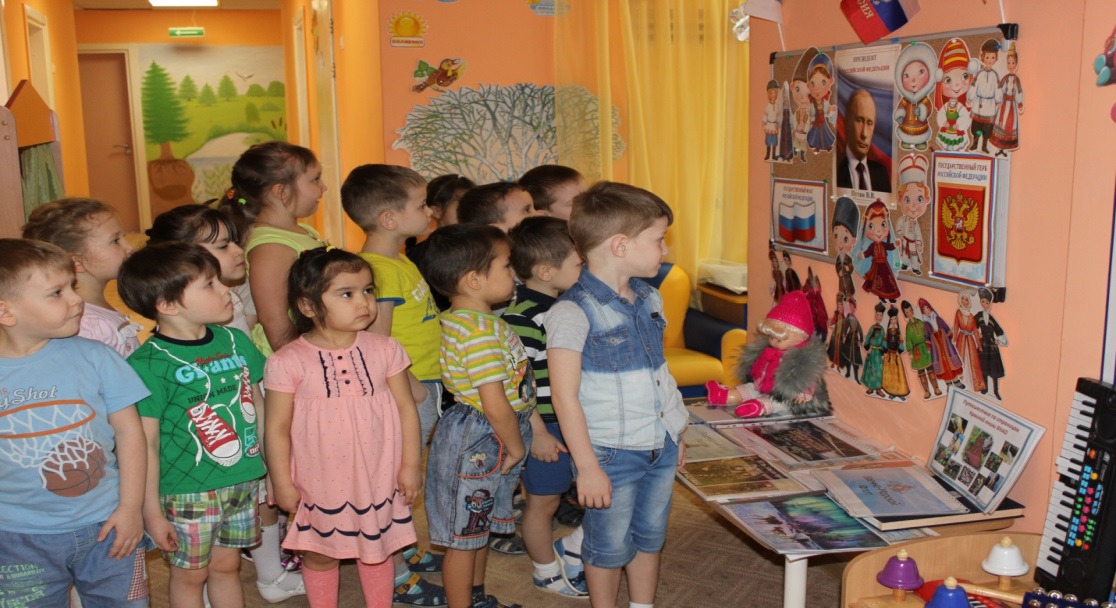  Воспитатель: ребята, как вы думаете, какими качествами должен обладать Президент? (ответы детей).Воспитатель: правильно, он должен быть справедливым, честным, добрым, трудолюбивым, умным,  знающим все  права  и обязанности человека, все правила и законы.Воспитатель: ребята,  а может ли Президентом быть женщина? (ответы детей).Воспитатель: правильно, ребята, Президентом  в нашей стране может быть и женщина и мужчина, поэтому и в нашей группе   Президентом может быть и мальчик, и девочка.Воспитатель:  ребята, как вы думаете, могут ли сразу быть два Президента в государстве? (ответы детей).Воспитатель:  правильно, нет.Воспитатель:  ребята, а кто такой кандидат? (ответы детей).Воспитатель:  кандидатом зовут тех, кто хочет быть Президентом.Воспитатель:  а кто выбирает Президента? (ответы детей)Воспитатель:  мы, граждане России, сами выбираем себе Президента. В нашей стране выборы Президента проходят один раз в шесть лет. В этих выборах могут принять участие все взрослые граждане  нашего государства, которых называют избирателями. Президент избирается путем голосования. За кого проголосует большинство граждан, тот и становится Президентом. Поэтому очень важно на выборах отдать свою частичку власти самому достойному человеку.Воспитатель:  ребята, а вы знаете, что такое паспорт и для чего он нужен? (ответы детей). Воспитатель: паспорт это очень важный документ удостоверяющий личность каждого человека. Когда исполняется 14 лет, каждому ребенку выдают паспорт, где вклеена его фотография и написано: как его фамилия, имя, отчество; где он родился и когда; его адрес. По закону нашего государства, люди которым исполнилось восемнадцать лет и у них есть паспорт, могут выбирать и голосовать за  Президента. Вот так выглядит мой паспорт, удостоверяющий мою личность (показываю свой паспорт).Воспитатель: ребята, а кто ходил на выборы с родителями и может рассказать, как они выбирали, что делали? (ответы детей).Воспитатель:   взрослые  приходят на избирательный участок, где стоит   урна, закрытая и опечатанная, за столами сидят члены избирательной комиссии. Тут же стоит кабинка для голосования, за ходом выборов следят наблюдатели, и обязательно  полицейский.  Родители подходят к столу и подают свой паспорт, члены избирательной комиссии отмечают в специальных ведомостях (списках), кто пришел, проверяют паспорт каждого человека, записывают и выдают избирательный бюллетень.Воспитатель: ребята,  а кто-нибудь  знает, что такое бюллетень? (ответы детей).Воспитатель:  бюллетень, это лист,  где написаны имена всех кандидатов в Президенты и стоят клеточки, где нужно поставить значок  напротив того, кто вам большего всего нравиться (показать  образец).Воспитатель: ваши  родители, взяв бюллетень, заходят в кабинку, где их никто не видит, и ставят значок (галочку) напротив кандидата, который больше всего нравится. После этого они опускают бюллетень в урну, вот так проходит голосование.Воспитатель:  ребята, а вы хотели бы выбрать Президента нашей группы? (ответы детей).Воспитатель: давайте поиграем в сюжетно - ролевую игру «Выборы Президента группы «Капельки». II. Основной этап: организация  сюжетно - ролевой игры «Выборы президента группы».Воспитатель:  для того чтобы провести выборы, нужно чтобы мы с вами выбрали несколько кандидатов в Президенты, которые обладают самыми хорошими и достойными качествам (выбрать   3 кандидатов, которых больше всего предложили дети).Воспитатель: кандидатами в Президенты группы стали: Лукиных Кристина,  Вахитов   Данил, Обухова Настя. Кандидаты в Президенты группы.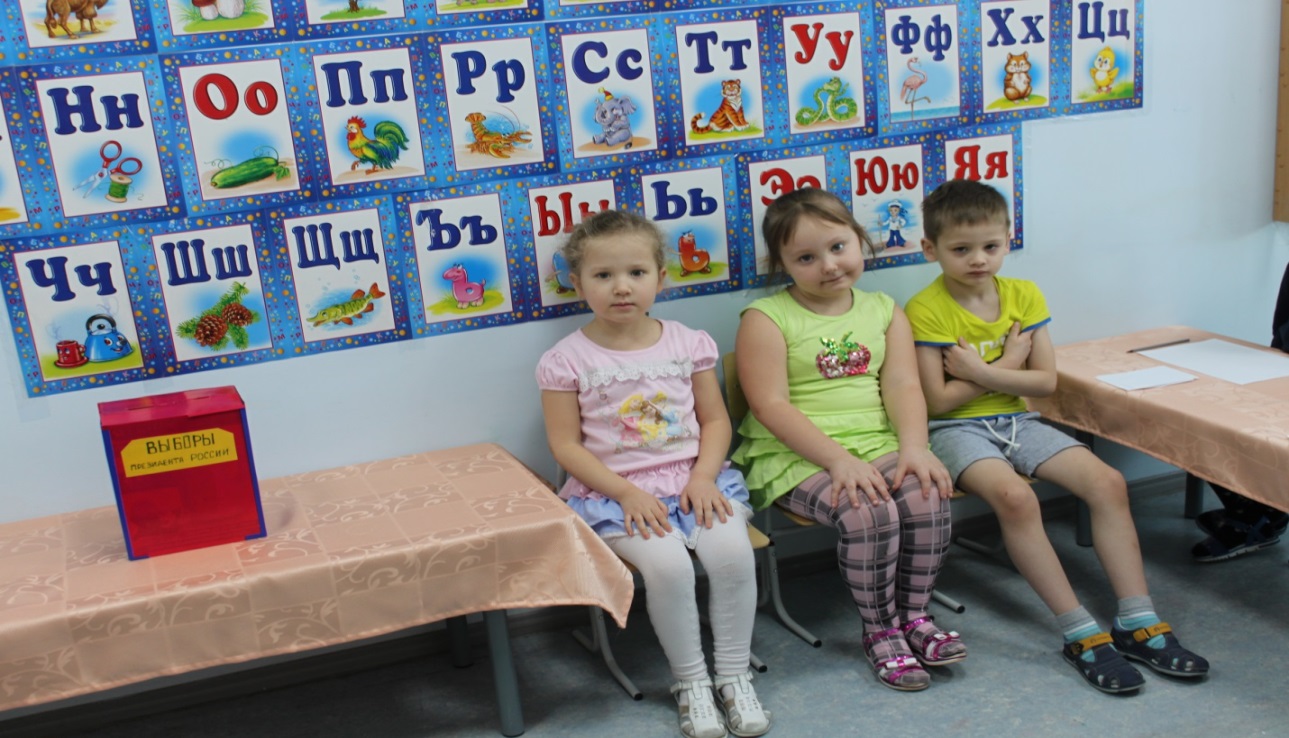 Воспитатель: - Ребята, а сейчас нам нужно выбрать, членов избирательной комиссии, которые будут проверять паспорта, записывать и выдавать бюллетень. Выбрать полицейского, который будет следить за порядком на выборах, и охранять урну (выходят желающие 5 детей).Воспитатель: - Поздравляю! Председатель избирательной комиссии Бондарь Данил. Члены комиссии: Вика Чибисова, Аня Хэно, Рашидов Исмаил, Мадылюс Семен,  полицейский Артем Пяк. Председатель и члены избирательной комиссии.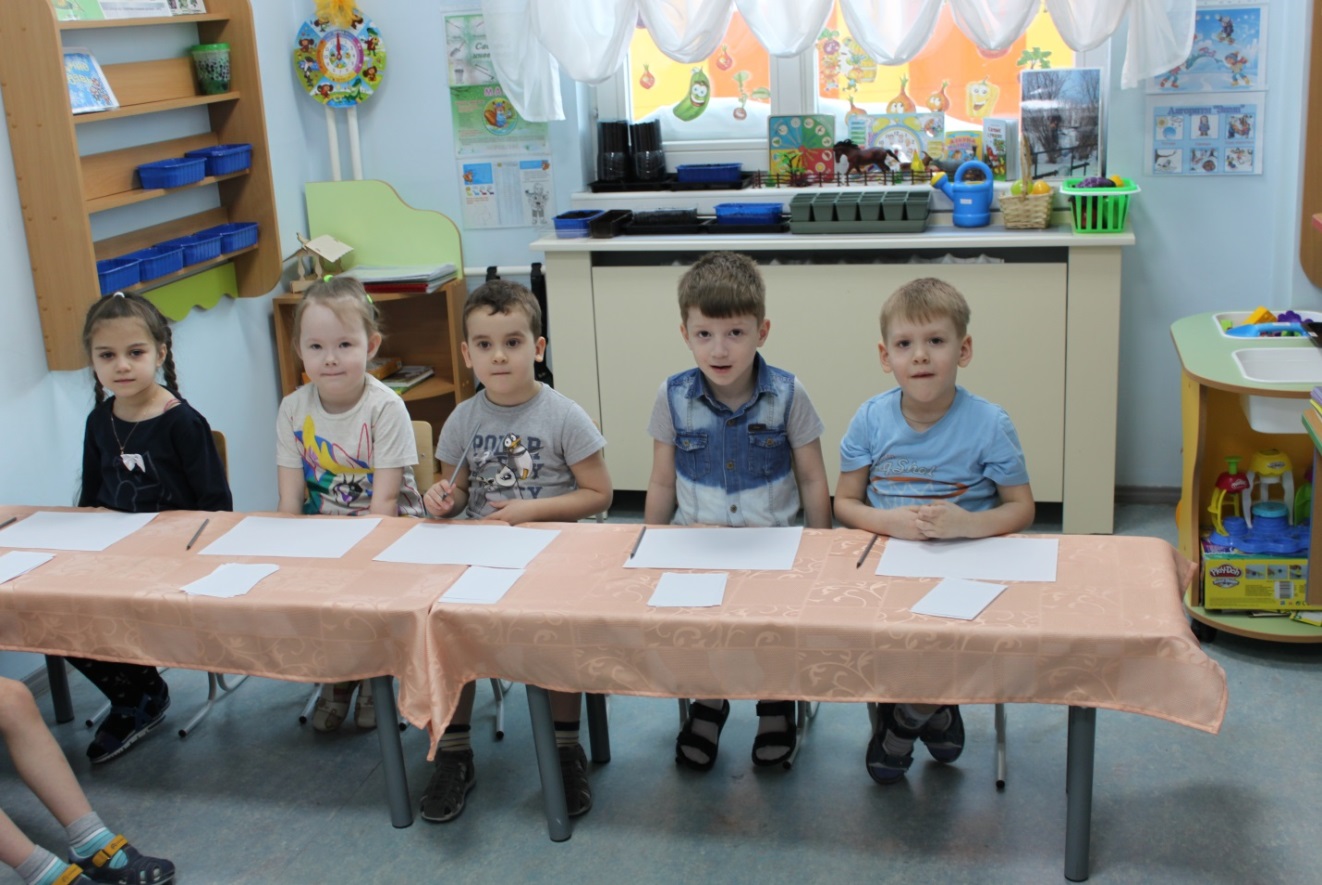      Прошу занять места, получить бюллетени и приготовиться к работе.Воспитатель: остальные дети будут избирателями, получите паспорта (раздаю паспорта). Перед вами стоит главная задача: выбрать Президента нашей группы. Предстоит каждому сделать правильный выбор, и отдать свой голос только за одного кандидата в Президенты. В бюллетенях из всех названных кандидатов в Президенты, вам дети, нужно выбрать и сделать отметку только возле одного кандидата. Все готовы голосовать и выбрать Президента (ответы детей).                                                            Избиратели готовы к голосованию!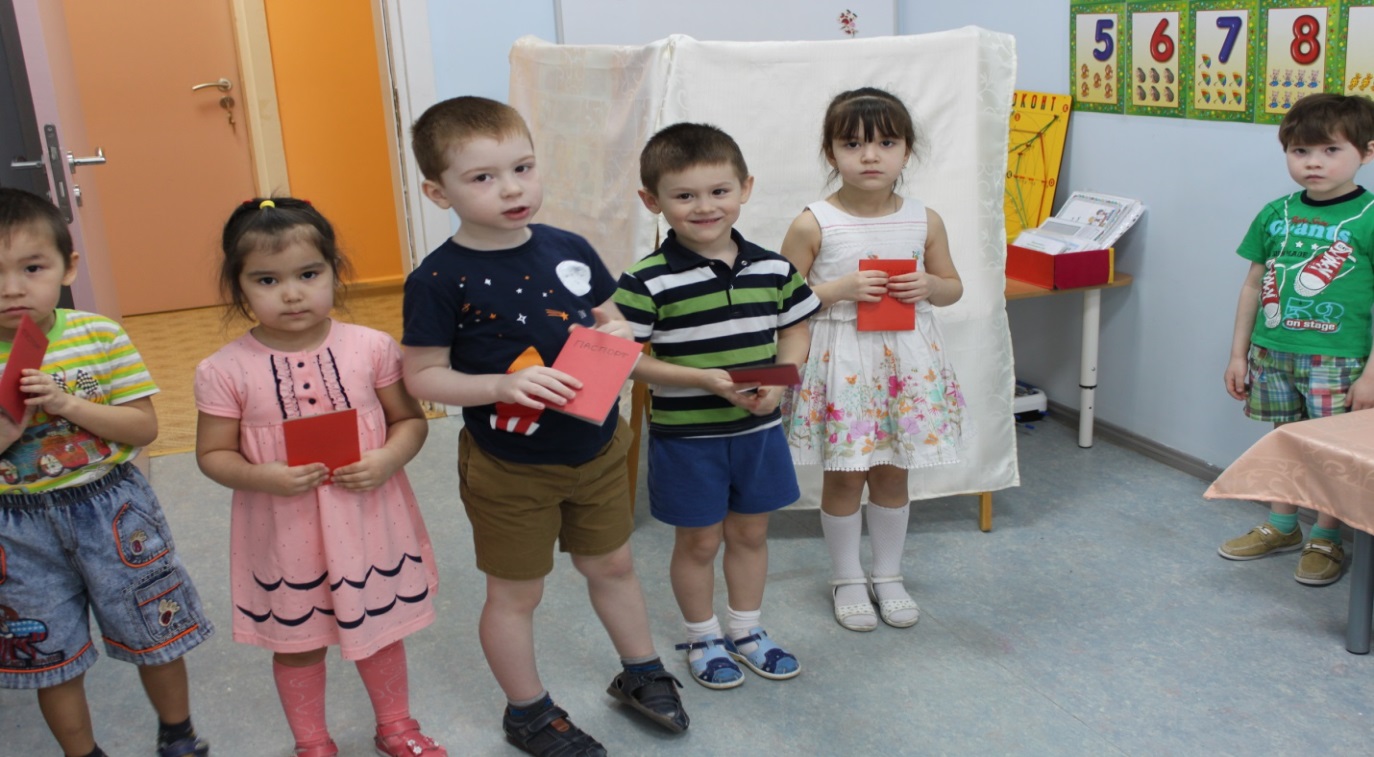 Предлагаю пройти в зал для голосования (дети голосуют, соблюдая правила игры, а я наблюдаю и подсказываю по ходу игрового действия, если вижу ошибки).Воспитатель: вот вы и сделали выбор за понравившегося кандидата, проголосовали и опустили бюллетени в ящик для голосования, полицейский передайте урну в избирательную комиссию, которая посчитает голоса за каждого кандидата и объявит победителя (подсчет голосов, подведение итогов).Голосование началось!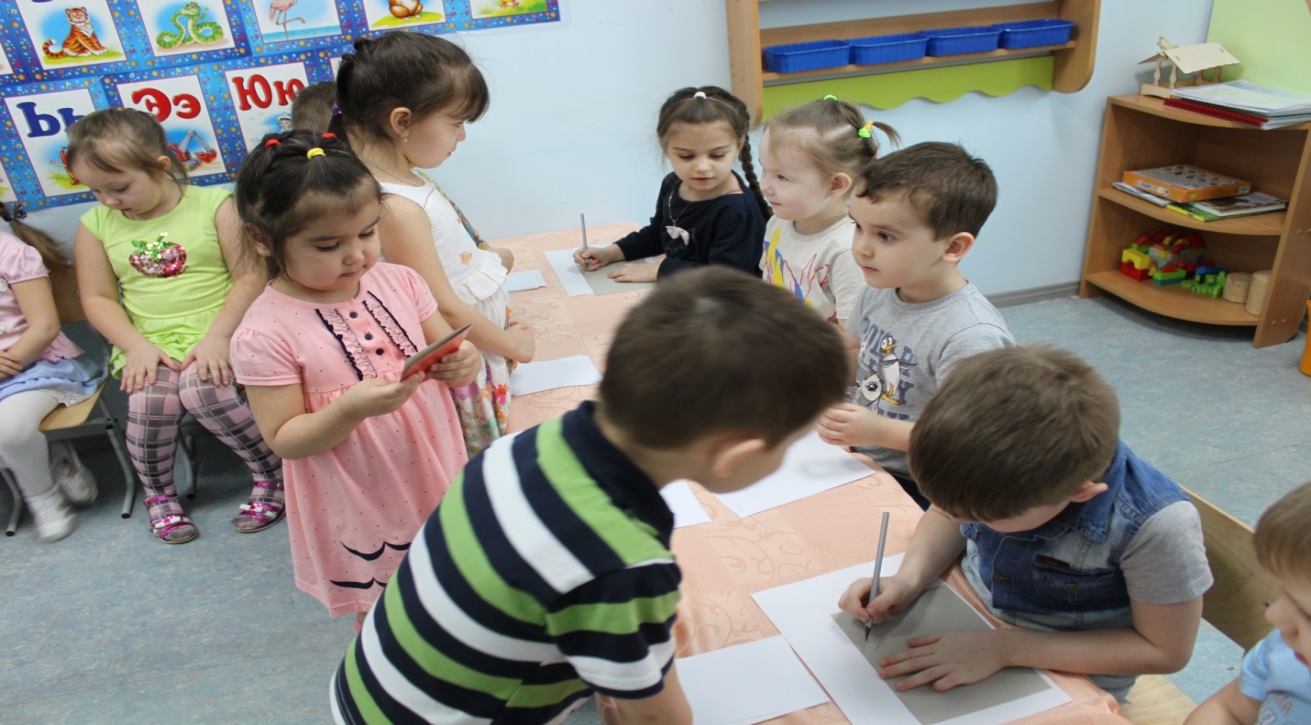                                       Избирательная  комиссия работает!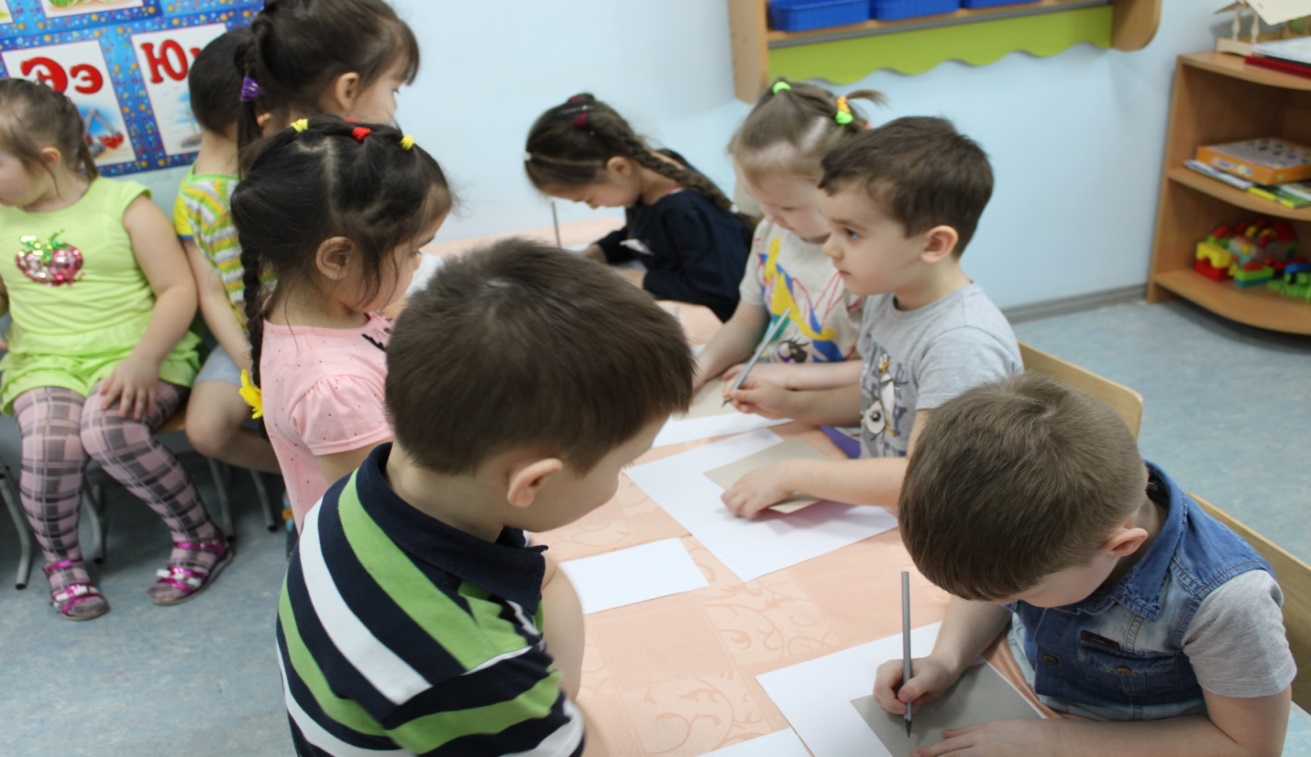                               Тайное голосование в кабинке!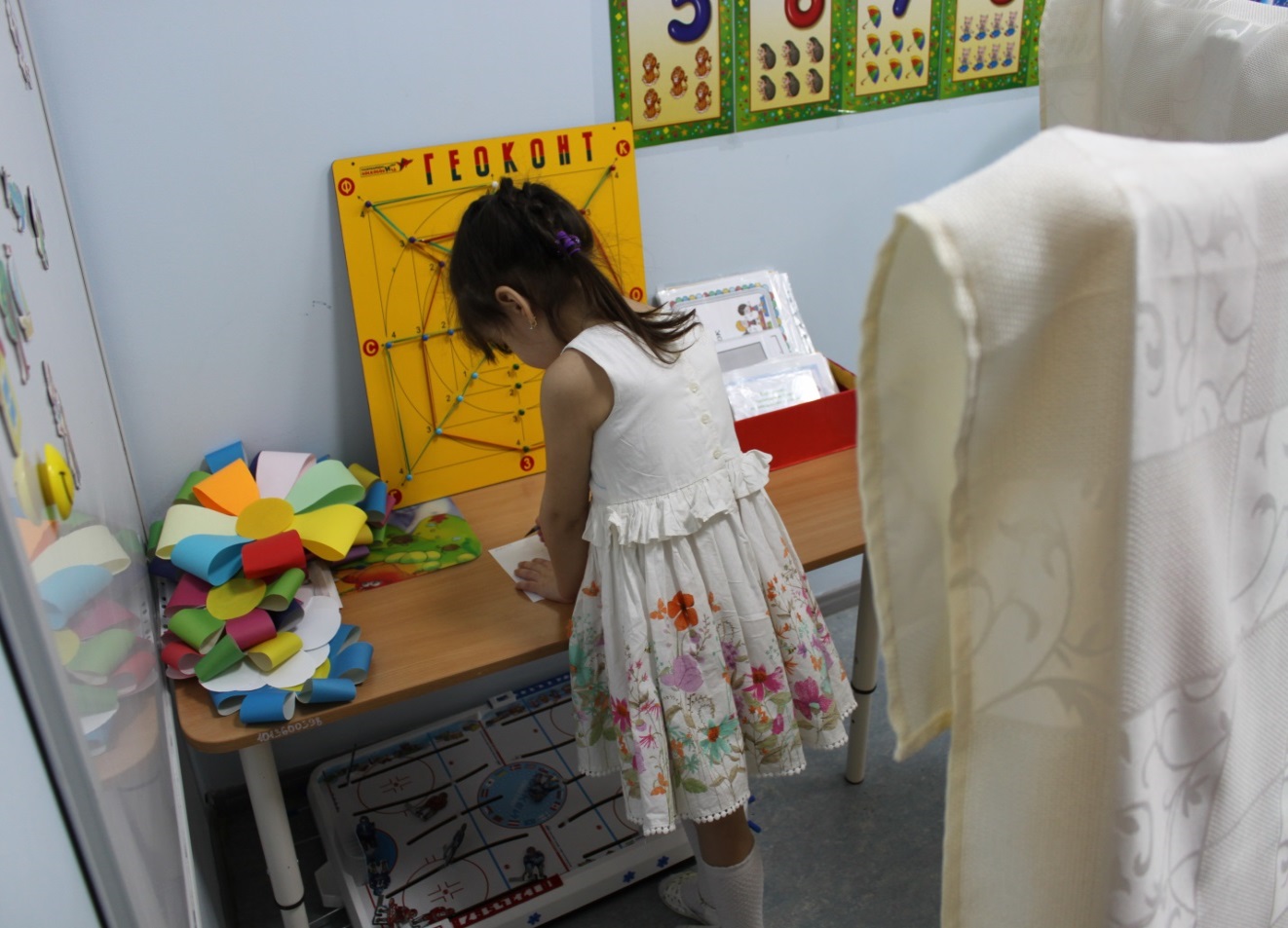                                        Опускаем  заявления  в урну!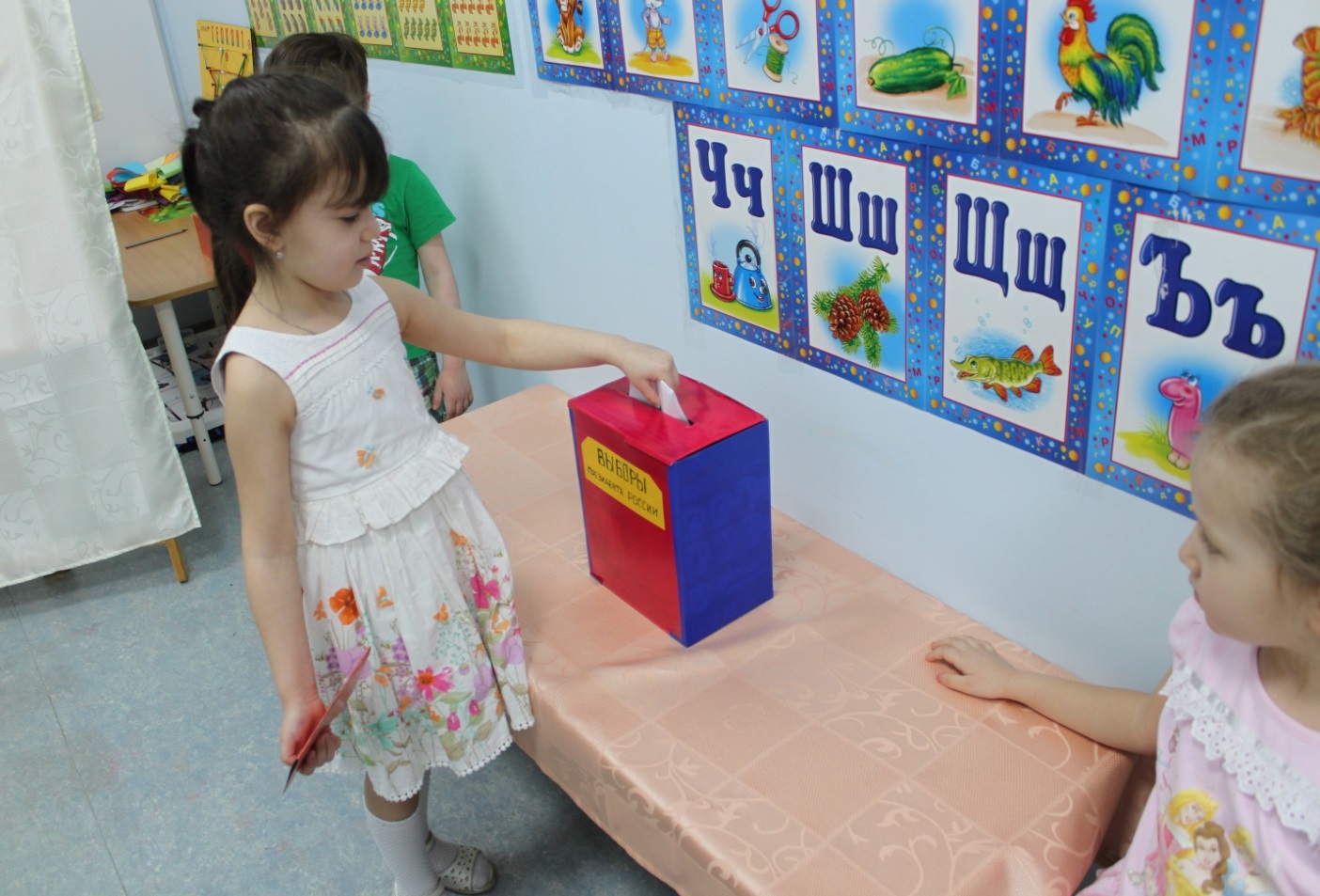                                                 Тайна голосования!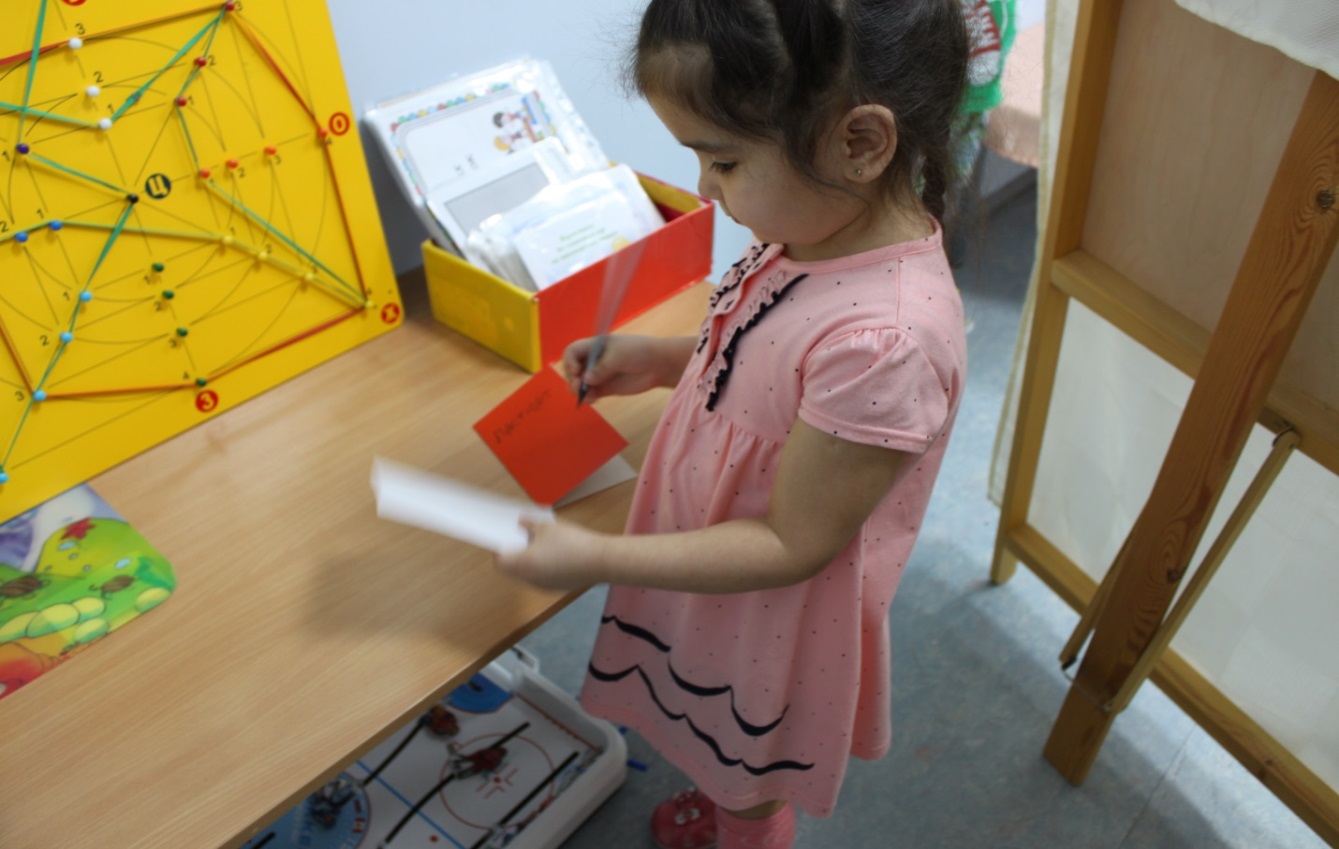 Воспитатель: - Результаты выборов Президента группы нам объявит председатель избирательной комиссии Данил Бондарь (объявляет).Данил Бондарь: - Посчитав бюллетени и подведя итоги, кандидаты в Президенты группы набрали голоса:  Данил Вахитов  – 3 голоса,Настя – 2- голоса,Кристина -2 голоса. Воспитатель: - Нашим  Президентом группы стал: Вахитов  Данил, так как он набрал больше всех голосов,  а Кристина и Настя    будут его помощницами, так как у Президента много дел и ему нужно помогать.Воспитатель: - Ребята, давайте поздравим нашего Президента (поздравления детей).III этап: Положительный результат: Опираясь на программные задачи и организованную сюжетно-ролевую игру, словарь детей значительно пополнился новыми словами, дети познакомились с новыми понятиями. В ходе игры они получили практические навыки  проведения выборов в нашей стране. Кроме того в ходе игровых действий, выявились дети - лидеры в группе. Воспитанники  с большим желанием  играли и не хотели заканчивать игру. У них развился  интерес и уважение к законам нашего государства, к основам избирательной системы.Данный проект способствует  воспитанию у старших дошкольников гражданско-патриотических чувств. Заключение (релаксация):Воспитатель: - Ребята, как вы считаете, вы справились с выбором Президента группы? (ответы детей).- Какое задание показалось вам самым трудным? (ответы детей).- Какое задание показалось самым легким? (ответы детей).- Какое задание показалось самым интересным? (ответы детей).- Кто такие кандидаты? (ответы детей).- Кто такие избиратели? (ответы детей).- Кто такие члены избирательной комиссии? (ответы детей).- Вы хотели бы еще поиграть в эту игру? (ответы детей).Воспитатель: Молодцы, ребята.  Мне  очень понравилось как дружно, соблюдая правила игры,  вы играли.Воспитатель: Ребята, вот также точно и проходят выборы Президента России. Когда вы станете взрослыми,   будете сами выбирать Президента нашей страны. Всем спасибо за игру!Литература: Материалы интернета.